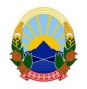 Република Македонија   И З В Р Ш И Т Е Л                                                                 	               ул.11 Октомври бр.23А-2/4именуван за подрачјето     на Основниот суд    Скопје 1 и Скопје 2                              			              тел.тел. 02 31-31-800; tomashevski@izvrsitel.com                                    		И.бр.637/2020ЈАВНА ОБЈАВА(врз основа на член 48, од Законот за измени и дополнувања на Законот за извршување, Сл. Весник бр.233 од 20.12.2018 година)Извршителот Павел Томашевски постапувајќи по предлог на доверителот Јаворка Стојановска од Скопје  и живеалиште на  ул.206 Гоце Делчев бр.27,  против должникот Тања Штоффел од Скопје со живеалиште на  ул. 1 бр.2 Катланово, заради остварување на парично побарување, на ден 15.01.2021 го ПОВИКУВАдолжникот Тања Штоффел од Скопје со живеалиште на  ул. 1 бр.2 Катланово  да се јави во канцеларијата на извршителот на ул.11 Октомври бр.23А-2/4 Скопје, заради доставување на Заклучок за усна јавна продажба по член 179 став (1), 181 став (1) и 182 став (1)  од ЗИ од 29.12.2020 година, заведено со И.бр.637/2020 ВО РОК ОД 1 (еден) ДЕН, сметано од денот на последното објавување на ова јавно повикување во јавното гласило. СЕ ПРЕДУПРЕДУВА должникот Тања Штоффел дека ваквиот начин на доставување се смета за уредна достава и дека за негативните последици кои можат да настанат ги сноси самата странка. 	Оваа објава се објавува еднократно  во дневен весник Нова Македонија,во Службен весник на Република Северна Македонија и на веб страната на Комората на Извршители на Република Северна Македонија.			ИЗВРШИТЕЛ 								       Павел Томашевски